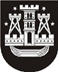 KLAIPĖDOS MIESTO SAVIVALDYBĖS TARYBASPRENDIMASDĖL KLAIPĖDOS MIESTO SAVIVALDYBĖS TARYBOS 2011 M. GRUODŽIO 22 D. SPRENDIMO NR. T2-401 „DĖL KLAIPĖDOS MIESTO SAVIVALDYBĖS MATERIALIOJO TURTO NUOMOS TVARKOS APRAŠO PATVIRTINIMO“ PAKEITIMO2018 m. birželio 28 d. Nr. T2-148KlaipėdaVadovaudamasi Lietuvos Respublikos vietos savivaldos įstatymo 18 straipsnio 1 dalimi, Klaipėdos miesto savivaldybės taryba nusprendžia:Pakeisti Klaipėdos miesto savivaldybės materialiojo turto nuomos tvarkos aprašą, patvirtintą Klaipėdos miesto savivaldybės tarybos 2011 m. gruodžio 22 d. sprendimu Nr. T2-401 „Dėl Klaipėdos miesto savivaldybės materialiojo turto nuomos tvarkos aprašo patvirtinimo“:1. papildyti 251 punktu:„251. Nuomininkas, teikiantis maitinimo organizavimo paslaugas bendrojo ugdymo mokyklose ir ikimokyklinio ugdymo įstaigose, kuris nesinaudoja išsinuomotu turtu moksleivių vasaros atostogų metu, nuomotojo sprendimu (įsakymu) atleidžiamas nuo nuomos mokesčio mokėjimo nuo liepos 1 d. iki rugpjūčio 31 d.Nuomininkas bendrojo ugdymo mokyklos ar ikimokyklinio ugdymo įstaigos vadovui turi pateikti prašymą dėl atleidimo nuo nuomos mokesčio mokėjimo, nurodydamas atleidimo laikotarpį, kuris negali būti ilgesnis nei nuo liepos 1 d. iki rugpjūčio 31 d. Sprendimą (įsakymą) atleisti nuomininką nuo nuomos mokesčio mokėjimo priima bendrojo ugdymo mokyklų ir ikimokyklinio ugdymo įstaigų vadovai. Tarpusavio susitarimą ir aktą su nuomininku pasirašo savivaldybės bendrojo ugdymo mokyklų ir ikimokyklinio ugdymo įstaigų vadovai ar jų įgalioti asmenys. Akte turi būti nurodytas atleidimo nuo nuomos mokesčio mokėjimo laikotarpis ir užfiksuoti kontrolinių elektros ir vandens skaitiklių rodmenys. Jeigu atleidimo nuo nuomos mokesčio mokėjimo laikotarpiu nuomininko veikla atnaujinama, nuomininkas privalo mokėti nuomos mokestį už visą tarpusavio susitarime ir akte nurodytą laikotarpį. Jeigu atleidimo nuo nuomos mokesčio mokėjimo laikotarpio pabaigoje kontrolinių elektros ir vandens skaitiklių rodmenys neatitinka akte užfiksuotų duomenų, nuomininkas privalo mokėti nuomos mokestį už visą tarpusavio susitarime ir akte nurodytą laikotarpį.“;2. pakeisti 28 punktą ir jį išdėstyti taip:„28. Fiziniai ir juridiniai asmenys, norintys dalyvauti savivaldybės turto nuomos konkurse, turi sumokėti pradinį konkurso dalyvio įnašą, kuris turi būti lygus konkurso dalyvio paraiškoje siūlomo nuompinigių dydžio 3 mėnesių sumai, bet ne mažesnis nei 200 Eur (be PVM). Šis konkurso dalyvio pradinis įnašas laikomas užstatu. Užstatas nėra įskaitomas į nuomojamo turto nuompinigius ir laikomas kaip savivaldybės turto nuomos sutarties vykdymo garantas nuomos sutarties galiojimo laikotarpiu. Užstatas yra naudojamas nuomotojo patirtoms tiesioginėms išlaidoms ir nuostoliams dėl sutarties netinkamo vykdymo atlyginti. Jis lieka nuomotojui, nuomininkui vienašališkai nutraukus sutartį prieš terminą, kaip žalos už nutrauktą sutartį atlyginimas. Ši suma pasibaigus nuomos sutarčiai grąžinama nuomininkui, jeigu nuomininkas tinkamai vykdė sutartinius įsipareigojimus pagal šią sutartį, nepadarė žalos turtui ir grąžino jį tvarkingą ir laiku.Tuo atveju, kai nuomos sutartis atnaujinama, atnaujintoje nuomos sutartyje nustatomas 3 mėnesių nuompinigių dydžio, bet ne mažesnis nei 200 Eur (be PVM), užstatas. Nuomos sutarties atnaujinimo atveju, atsižvelgus į užstato dydį, su nuomininku gali būti susitarta dėl užstato sumos dydžio sutarties vykdymo garantijos, išduotos banko (kredito unijos), pateikimo. Tokiu atveju nuomininko įsipareigojimas pateikti sutarties vykdymo garantiją per nustatytą terminą įrašomas į nuomos sutartį. Nepateikus garantijos per nustatytą terminą, sutartis laikoma nepasirašyta. Sutarties vykdymo garantija turi galioti visą sutarties galiojimo laikotarpį iki visiško jos įvykdymo.“;3. pakeisti 1 priedą:3.1. pakeisti 2 punktą ir jį išdėstyti taip:„2. Nuomininkas įsipareigoja valdyti ir naudotis turtu šioje sutartyje numatytomis sąlygomis ir tvarka, ir mokėti nuompinigius – ____________ Eur (su PVM / be PVM) per mėnesį už 1 kv. metrą(įrašyti sumą skaičiais)	(nereikalingą žodį išbraukti)bendrojo ploto, iš viso – ______________ Eur (su PVM / be PVM) per mėnesį už visą nuomojamą(įrašyti sumą skaičiais)	(nereikalingą žodį išbraukti)plotą. Nuompinigiai pradedami skaičiuoti nuo turto perdavimo ir priėmimo akto pasirašymo dienos (išskyrus nuomos sutarties atnaujinimo atvejį), jei šios sutarties VIII skyriuje nenumatyta kitaip.Nuomininkas iki šios sutarties pasirašymo yra sumokėjęs į nuomotojo sąskaitą ________ Eur užstatą galimai žalai atlyginti, kuris nėra įskaitomas į nuomos kainą, o laikomas nuomotojo sąskaitoje. Jei nuomininkas nutraukia sutartį savo iniciatyva anksčiau nei 6 punkte nurodytas terminas, _______ Eur užstatas nuomininkui negrąžinamas ir lieka nuomotojui kaip žalos už nutrauktą sutartį atlyginimas. Ši suma, pasibaigus nuomos sutarčiai, grąžinama nuomininkui, jeigu nuomininkas tinkamai vykdė sutartinius įsipareigojimus pagal šią sutartį, nepadarė žalos turtui ir jį grąžino tvarkingą ir laiku. Nuomotojui savo iniciatyva vienašališkai nutraukus prieš terminą sutartį be nuomininko kaltės, užstatas nuomininkui grąžinamas per 10 darbo dienų nuo sutarties nutraukimo.“;3.2. papildyti 10.8 papunkčiu:„10.8. Jei nuomininko sumokėtas sutarties 2 punkte nurodytas užstatas panaudojamas dėl nuomininko kaltės atsiradusioms išlaidoms ar žalai kompensuoti, nuomininkas privalo per 5 kalendorines dienas nuo užstato panaudojimo jį atkurti panaudota lėšų suma. Priešingu atveju nuomotojas gali inicijuoti vienašalį sutarties nutraukimą.Tuo atveju, kai ši sutartis nutraukiama prieš terminą nuomotojo iniciatyva dėl nuomininko kaltės, sutarties 2 punkte nurodytas užstatas nuomininkui negrąžinamas. Jei dėl sutarties netinkamo vykdymo nuomotojo patirti nuostoliai yra didesni, nei sutarties 2 punkte nurodyta užstato suma, nuomininkas privalo sumokėti šį skirtumą ne vėliau kaip per 10 kalendorinių dienų nuo sutarties nutraukimo.“Šis sprendimas gali būti skundžiamas Lietuvos administracinių ginčų komisijos Klaipėdos apygardos skyriui arba Regionų apygardos administraciniam teismui, skundą (prašymą) paduodant bet kuriuose šio teismo rūmuose, per vieną mėnesį nuo šio sprendimo įteikimo suinteresuotai šaliai dienos.Savivaldybės merasVytautas Grubliauskas